Poděkování za Tříkrálovou sbírku 2021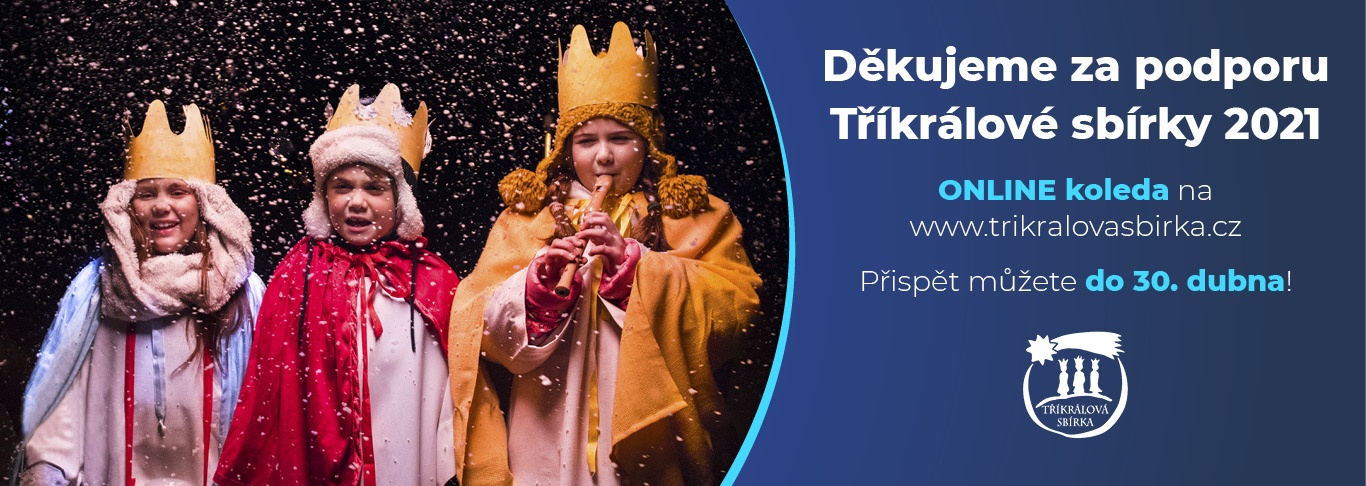 Uzavřelo se koledování do tříkrálových pokladniček a pokračujeme v online koleděVelmi netradičně proběhla v lednu již jednadvacátá Tříkrálová sbírka. Díky našim věrným dárcům se i v této nelehké době nasbíralo do zapečetěných pokladniček celkem 50 233 Kč! Kvůli koronaviru nechodili koledníci dům od domu, ale byly umístěné na místních úřadech, v obchodech nebo také v kostelech a sídlech místních Charit. Nově letos probíhala souběžně online koleda, která stále pokračuje až do 30. dubna. Do této chvíle jste na Tříkrálový účet Oblastní charity Trutnov zaslali kouzelných 32 832 Kč. K dnešnímu dni se vybralo pro naši charitu v pokladničkách i online koledou celkem 83 065 Kč, děkujeme Vám! Výtěžek bude použit na dostavbu půjčovny zdravotních a kompenzačních pomůcek, která je již mnoho let nevyhovující.Touto cestou bychom chtěli poděkovat všem obyvatelům Pilníkova za jejich příspěvek do tříkrálové pokladničky, za zaslání peněz na účet a především za jejich stálou důvěru v tuto sbírku. Vám všem, kteří jste se jakýmkoliv způsobem zapojili a pomohli s realizací letošní Tříkrálové sbírky, vyslovujeme naše upřímné poděkování. Letos se do 2 pokladniček v Pilníkově vybralo 5 169 korun. Z toho 1 395 korun na městském úřadě a 3 774 korun v místní prodejně COOP. Každá koruna se počítá a letos dvojnásob, děkujeme Vám!Výtěžek Tříkrálové sbírky roku 2021 bude z velké části použit na dostavbu půjčovny zdravotních a kompenzačních pomůcek, a také na nákup sterilizátoru. Skladovací prostory pro uskladnění zdravotních pomůcek jsou dlouhodobě nevyhovující. Sklad má malou plochu a není zde možnost jakýchkoli bezbariérových úprav. Řešením je dobudování již započaté přístavby v roce 2020 ke stávajícímu objektu Oblastní charity Trutnov s parametry, které budou provozu půjčovny plně vyhovovat. Z Vašich darů putuje také 5% na podporu vzdělávání dětí a mladých lidí v Indii a 3% z částky jsou využity na mimořádné situace, jako je krytí nákladů vzniklých při odstraňování následků povodní, požárů apod.Kolik peněz se nasbíralo do pokladniček umístěných v jednotlivých obcích naleznete na webových stránkách Oblastní charity Trutnov nebo zde. A pokud by Vás zajímali výsledky z celého kraje, můžete se podívat na webu Diecézní katolické charity Hradec Králové popřípadě na celorepublikové výsledky na webu Charity České republiky.Pokud jste nestihli vložit svůj dar do kasičky, a nebo se k Vám nedonesla informace dříve, můžete stále přispívat do online kasičky až do konce dubna. A to na číslo účtu: 66008822/0800 pod variabilním symbolem: 77705026 (tento variabilní symbol prosím uvádějte, je důležitý pro specifikaci naší trutnovské Oblastní charity). K platbě můžete využít také QR kód, ve své mobilní aplikaci si darovanou částku upravte dle svého přání.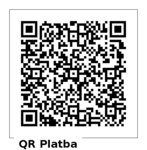 Děkujeme všem dárcům za podporu Tříkrálové sbírky a ceníme si, že i v této nelehké době myslíte na nemocné a potřebné, kterým Charity pomáhají.Nezapomeňte, že i vy se na nás můžete kdykoli obrátit. Oblastní charita Trutnov je nestátní neziskovou organizací, která poskytuje své služby zejména v oblasti sociální a zdravotní. Pomáháme lidem v nepříznivých životních situacích a jsme tu i pro Vás! Veškeré naše služby naleznete na webových stránkách www.trutnov.charita.cz, nebo nám zavolejte či napište.Za Oblastní charitu Trutnov koordinátor tříkrálové sbírkyLinda Paterovátel: +420 734 641 871email: Linda.Paterova@tu.hk.caritas.cz